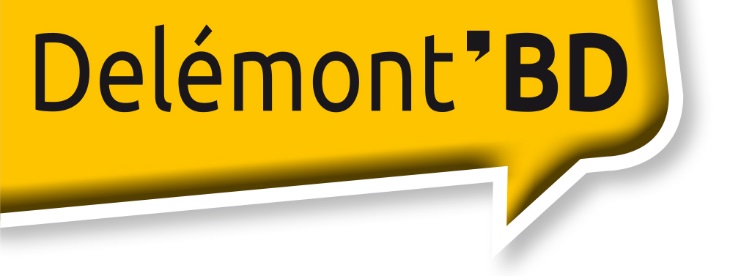 Ami/e de Delémont’BD – Edition 2017 En devenant Ami/e de Delémont’BD, vous participez activement au développement et à la pérennisation d’un événement culturel jurassien majeur. Votre soutien permettra la mise sur pied de notre manifestation ainsi que la promotion, de manière festive et conviviale, de la bande dessinée d’ici ou d’ailleurs et de toutes les générations.Nous vous proposons quatre formules :Ami/e à Fr. 50.-Deux entrées gratuites pour le festival Delémont’BDL’affiche collector A1 de Delémont’BD 2017 (valeur Fr. 15.-)Mention de votre nom sur le site www.delemontbd.chGrand/e Ami/e à Fr. 100.-Prestations Ami/eDeux Trissou-Pass (entrée valable les trois jours) Invitation à la cérémonie officielle pour une personneHéros/Héroïne à Fr. 250.-Prestations Grand/e Ami/eRabais de 10% à la librairie officielle du festival (valable pour un achat)Invitation à cérémonie d’ouverture pour une personne supplémentaireUn tirage collector signé et numéroté de l’affiche de Delémont’BD 2017Mention de votre nom ou votre société dans le programme officiel impriméSuper Héros/Héroïne à Fr. 500.-Prestations Héros/HéroïneDeux Trissou-Pass (valable les trois jours) supplémentairesInvitation pour deux personnes à un repas avec les auteurs invités 2017./.La disposition des prestations est soumise à la réception du formulaire d’inscription en annexe et du versement du soutien choisi jusqu’au 25 avril 2017 par voie électronique, IBAN CH82 8000 2000 0030 3157 2 (mention Delémont’BD 2017)******************************************************************************************************Titre / Entreprise : 	______________________________________________Nom :	______________________________________________Prénom : 	______________________________________________Rue : 	______________________________________________Localité : 	______________________________________________Courriel : 	______________________________________________	Je souhaite faire un don ANONYME sans mention de mes coordonnées.	Je souhaite être informé régulièrement sur Delémont’BD par le biais de la newsletter (courriel indispensable).Signature : Merci de retourner ce document, d’ici au 25 avril 2017, à l’adresse suivante : Delémont’BD, Case Postale 2261, 2800 Delémont 2 ou par courriel info@delemontbd.ch